Colegio San Manuel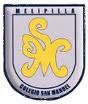 		Asignatura:Música 		Profesor: Daniela Boza G. 		Curso: 2° año básico GUIA N° 1 DE APOYO AL HOGAR MUSICA NOMBRE: ______________________________________________FECHA: Marzo 2020Actividad 1: Imagina y escribe los sonidos que escuchas de cada uno. Imita cada sonido en voz alta, desafía a los distintos integrantes de tu familia.Colorea los que te parece pudiste imitar mejor.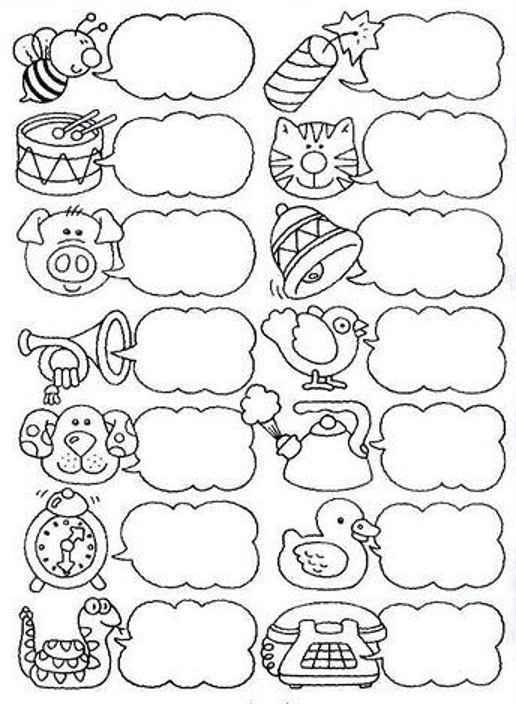 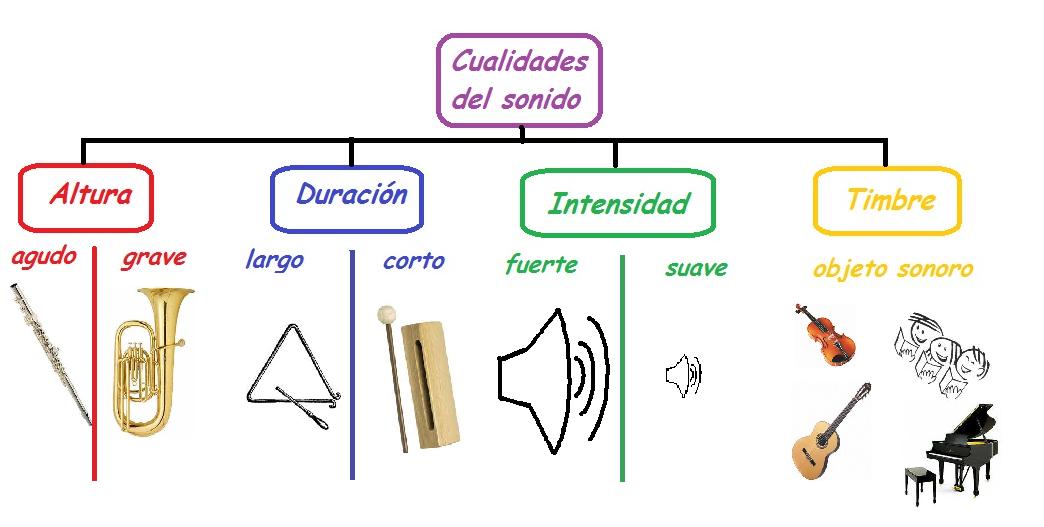 Actividad 2:Clasifica en agudos (colorea el circulo) o graves (colorea el cuadrado) según el sonido que emitan.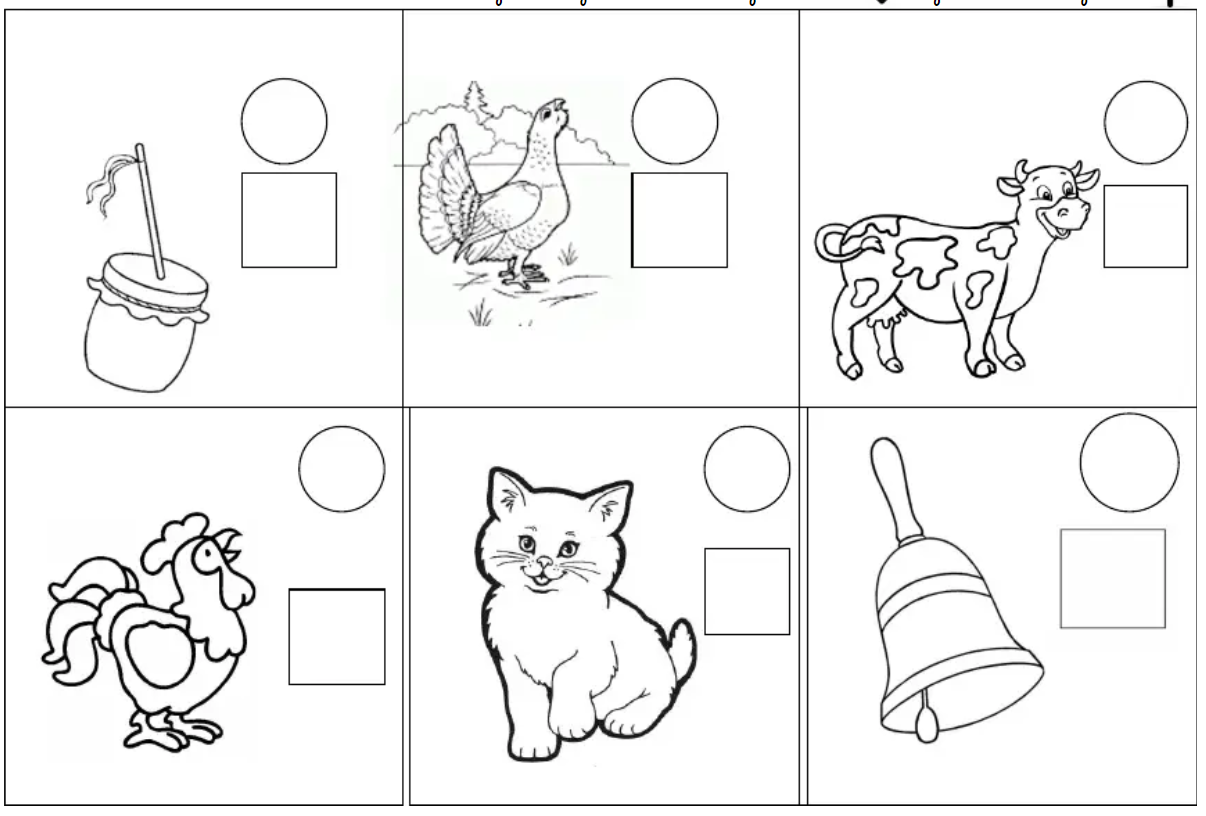 Actividad 3:Colorea los objetos que emiten sonidos fuertes y encierra en un círculo aquellos que emiten sonidos débiles. 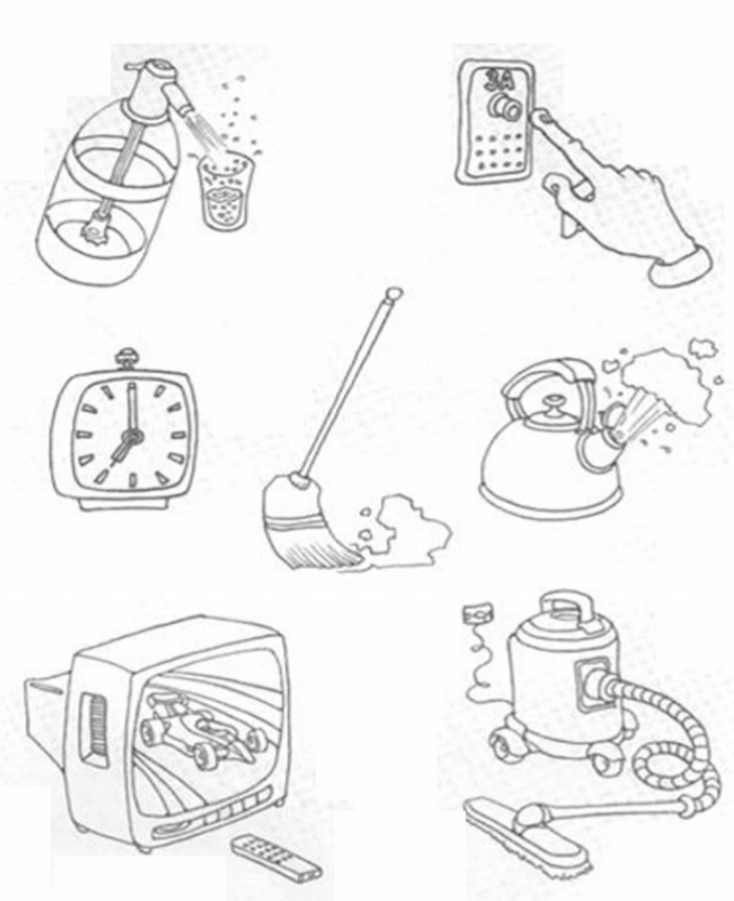 Actividad 4:Busca en la sopa de letras las palabras relacionadas a las cualidades del sonido. 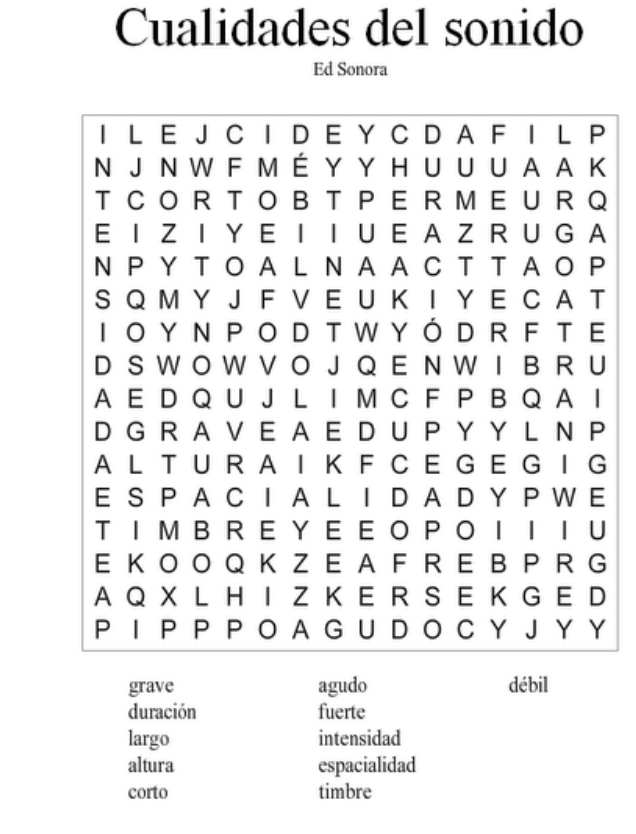 Actividad 5:Lee comprensivamente y responde encerrando en un circulo la letra de la alternativa correcta.  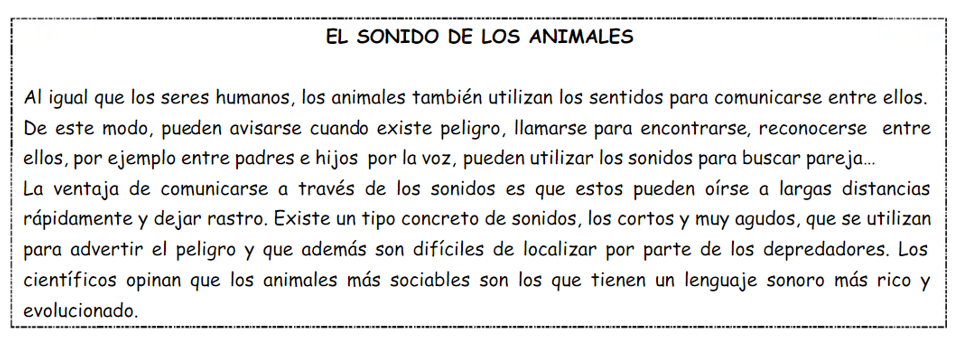 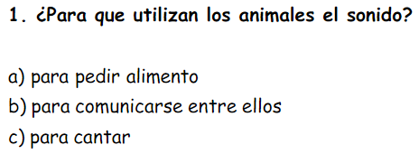 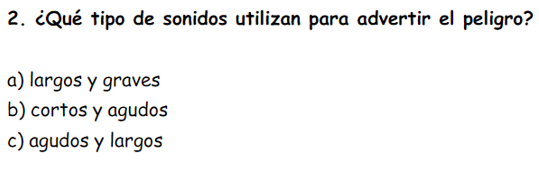 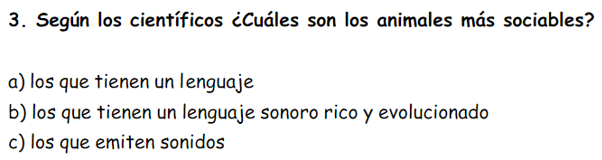 OBJETIVOS DE APRENDIZAJE:Escuchar cualidades del sonido (altura, timbre, intensidad, duración) y elementos del lenguaje musical (pulsos, acentos, patrones, secciones) y representarlos de distintas formas.HABILIDADES / DESTREZAS:Experimentar            ExplorarObservar                   ComunicarINDICACIONES GENERALES:-Pide ayuda a un adulto para realizar este trabajo.-Busca un lugar tranquilo y luminoso para trabajar. -Busca el video https://www.youtube.com/watch?v=KS6XK5JATFs  “Cualidades del sonido para niños”para aclarar las definiciones con las cuales trabajarás. -Una vez finalizada el trabajo, archiva tu guía para presentarla una vez que se reinicien las clases. INDICACIONES GENERALES:-Pide ayuda a un adulto para realizar este trabajo.-Busca un lugar tranquilo y luminoso para trabajar. -Busca el video https://www.youtube.com/watch?v=KS6XK5JATFs  “Cualidades del sonido para niños”para aclarar las definiciones con las cuales trabajarás. -Una vez finalizada el trabajo, archiva tu guía para presentarla una vez que se reinicien las clases. 